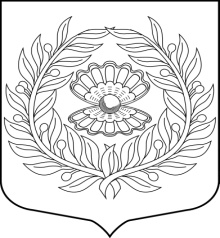                                                                                          Администрация 
                                                                             Муниципального образования
                                                                          «Нежновское сельское поселение»
                                                                                муниципального образования 
                                                                       «Кингисеппский муниципальный район» 
                                                                                     Ленинградской области                                                                                        ПОСТАНОВЛЕНИЕ.                                             20.03.2019 г.                                                                                №25     В соответствии в соответствии с Водным кодексом Российской Федерации , Федеральным законом от 06.10.2003 года №131-Ф3 "Об общих принципах организации местного самоуправления в Российской Федерации".постановляю:Утвердить Положение об осуществлении мероприятий по обеспечению безопасности людей на водных объектах, охране их жизни и здоровья в МО «Нежновское сельское поселение»(приложение).Обнародовать данное постановление на официальном сайте администрации.Контроль за исполнением постановления оставляю за собой..Глава администрации МО «Нежновское сельское поселение»                                             А.С. Жадан Приложение к Постановлению администрация МО «Нежновское сельское поселение» от 19.03.2019 №25ПОЛОЖЕНИЕ об осуществлении мероприятий по обеспечению безопасности людей на водных объектах, охране их жизни и здоровья в МО «Нежновское сельское поселение»Общие положенияНастоящее Положение об осуществлении мероприятий по обеспечению безопасности людей на водных объектах, охране их жизни и здоровья на территории Нежновского сельского поселения Кингисеппского муниципального района Ленинградской области (далее - Положение) разработано в соответствии с Водным кодексом Российской Федерации , Федеральным законом от 06.10.2003 года №131-Ф3 "Об общих принципах организации местного самоуправления в Российской Федерации".Ограничение, приостановление или запрещение использования водных объектов для купания, массового отдыха, плавания на маломерных плавательных средствах или других рекреационных целей осуществляется администрацией сельского поселения с обязательным оповещением населения через средства массовой информации, специальными информационными знаками или иными способами.Понятия, используемые в настоящем ПоложенииБезопасность людей на водных объектах - система мероприятий, направленных на обеспечение безопасности людей на водных объектах, охране жизни и здоровья.Водный объект - природный или искусственный водоем, водоток либо иной объект, постоянное или временное сосредоточение вод в котором имеет характерные формы и признаки водного режима.Водный режим - изменение во времени уровней, расхода и объема воды в водном объекте.Использование водных объектов (водопользование) - использование различными способами водных объектов для удовлетворения потребностей муниципальных образований, физических лиц, юридических лиц.Охрана водных объектов - система мероприятий, направленных на сохранение и восстановление водных объектов.Загрязнение водных объектов - сброс или поступление иным способом в водные объекты, а также образование в них вредных веществ, которые ухудшают качество поверхностных и подземных вод, ограничивают использование либо негативно влияют на состояние дна и берегов водных объектов.Компетенция администрации сельского поселения.Для осуществления мероприятий по обеспечению безопасности людей на водных объектах, администрация сельского поселения проводит следующее:назначает уполномоченное должностное лицо, осуществляющее мероприятия по обеспечению безопасности людей на водных объектах;финансирует мероприятия по обеспечению безопасности людей на водных объектах в пределах средств, предусмотренных местным бюджетом;ежегодно рассматривает состояние охраны жизни людей на воде и утверждает годовые планы обеспечения безопасности населения на водоемах;устанавливает период купального сезона.Меры по обеспечению безопасности населения.Работники спасательных формирований, водопользователи, дружинники и общественные активисты проводят в местах массового отдыха разъяснительную работу по предупреждению несчастных случаев с людьми на воде с использованием мегафонов, стендов, фотовитрин с профилактическим материалом и др.Указания сотрудников полиции в части обеспечения безопасности людей и поддержания правопорядка в местах массового отдыха являются обязательными для водопользователей {владельцев пляжей) и граждан.Каждый гражданин обязан оказывать посильную помощь людям, терпящим бедствие на воде.В местах массового отдыха запрещается:купаться в местах, где выставлены щиты с предупреждающими и запрещающими знаками и надписями;подплывать к моторным, весельным лодкам и другим плавательным средствам, прыгать с них и с не приспособленных для этих целей сооружений в воду;загрязнять и засорять водоемы и берега;приводить с собой собак и других животных;играть с мячом в спортивные игры в не отведенных для этих целей местах, подавать крики ложной тревоги;плавать на досках, бревнах, лежаках, автомобильных камерах и др.;распивать спиртные напитки и купаться в состоянии опьянения;Взрослые обязаны не допускать купания детей в неустановленных местах, плавания на не приспособленных для этого средствах (предметах) и других нарушений правил поведения! на воде. Купание детей проводится под контролем взрослых.Знаки безопасности на водеЗнаки безопасности на воде устанавливаются владельцами пляжей и других водных объектов, водопользователями в целях предупреждения несчастных случаев.Знаки безопасности имеют форму прямоугольника с размерами сторон не менее 50 - 60 см и изготавливаются из досок, толстой фанеры, металлических листов или из другого прочного материала.Знаки безопасности на воде устанавливаются на видных местах и укрепляются на столбах (деревянных, металлических, железобетонных и др.) высотой не менее 2.5 метра.Финансовое обеспечение.6.1 .Финансовое обеспечение мероприятий по осуществлению безопасности людей на водных объектах, охране жизни и здоровья осуществляется за счет средств собственников пляжей, а также средств юридических лиц и граждан, эксплуатирующих пляжи и иные водные объекты.Расходы на обеспечение мероприятий по обеспечению безопасности людей на водных объектах, охране их жизни и здоровья осуществляется в пределах средств, предусмотренных в бюджете поселения на соответствующий финансовый год.Об утверждении Положения об осуществлении мероприятий по обеспечению безопасности людей на водных объектах, охране их жизни и здоровья в МО «Нежновское сельское поселение»